SECTION A - DETAILS OF COMMENTATORSECTION B - COMMENTS ON THE DRAFT NOTICE OF AMENDMENT OF FSRA CONDUCT STANDARD 1 OF 2019 (PFA)SECTION C - GENERAL COMMENTSName of  organisation/individual:If the commentator is an organisation, provide the name and designation of the contact person:Email address:Contact number:NoSection of the noticeComment	1. INTERPRETATION	1. INTERPRETATION	1. INTERPRETATION1.2. AMENDMENTS TO SECTION 14 CONDUCT STANDARD2. AMENDMENTS TO SECTION 14 CONDUCT STANDARD2. AMENDMENTS TO SECTION 14 CONDUCT STANDARD2.12.22.32.42.52.62.72.82.92.102.112.122.132.142.152.163. SHORT TITLE AND COMMENCEMENT3. SHORT TITLE AND COMMENCEMENT3. SHORT TITLE AND COMMENCEMENT3.1No.No.IssueComment/inputANY OTHER GENERAL COMMENTSANY OTHER GENERAL COMMENTSANY OTHER GENERAL COMMENTSANY OTHER GENERAL COMMENTS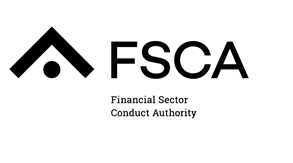 